INDICAÇÃO Nº 2458/2016Sugere ao Poder Executivo Municipal que efetue reparos na camada asfáltica em rua de grande movimento, no Jardim São Francisco.Excelentíssimo Senhor Prefeito Municipal, Nos termos do Art. 108 do Regimento Interno desta Casa de Leis, dirijo-me a Vossa Excelência para sugerir que, por intermédio do Setor competente, sejam efetuados serviços de reparos na camada asfáltica da Rua Guaranis, próximo a residência de número 586, Jardim São Francisco.Justificativa:No local supramencionado há um grande recorte na camada asfáltica feita pelo Departamento de Água e Esgoto, para realização de serviços. Ocorre porém, que após a finalização dos referidos serviços não mais retornaram para recape da camada asfáltica. Situação que vem gerando reclamações.Plenário “Dr. Tancredo Neves”, em 18 de abril de 2.016.Gustavo Bagnoli-vereador-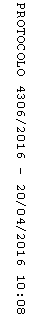 